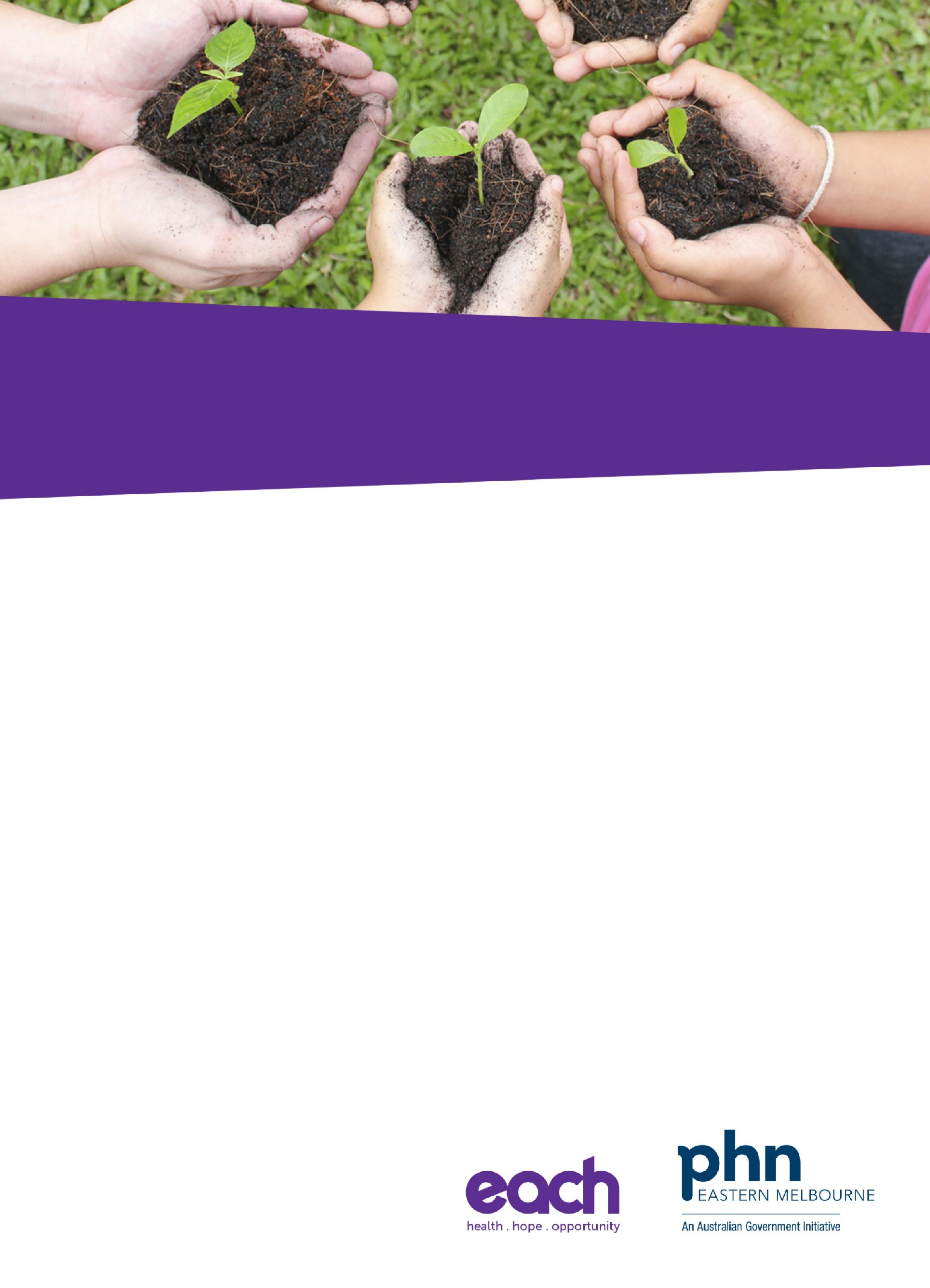 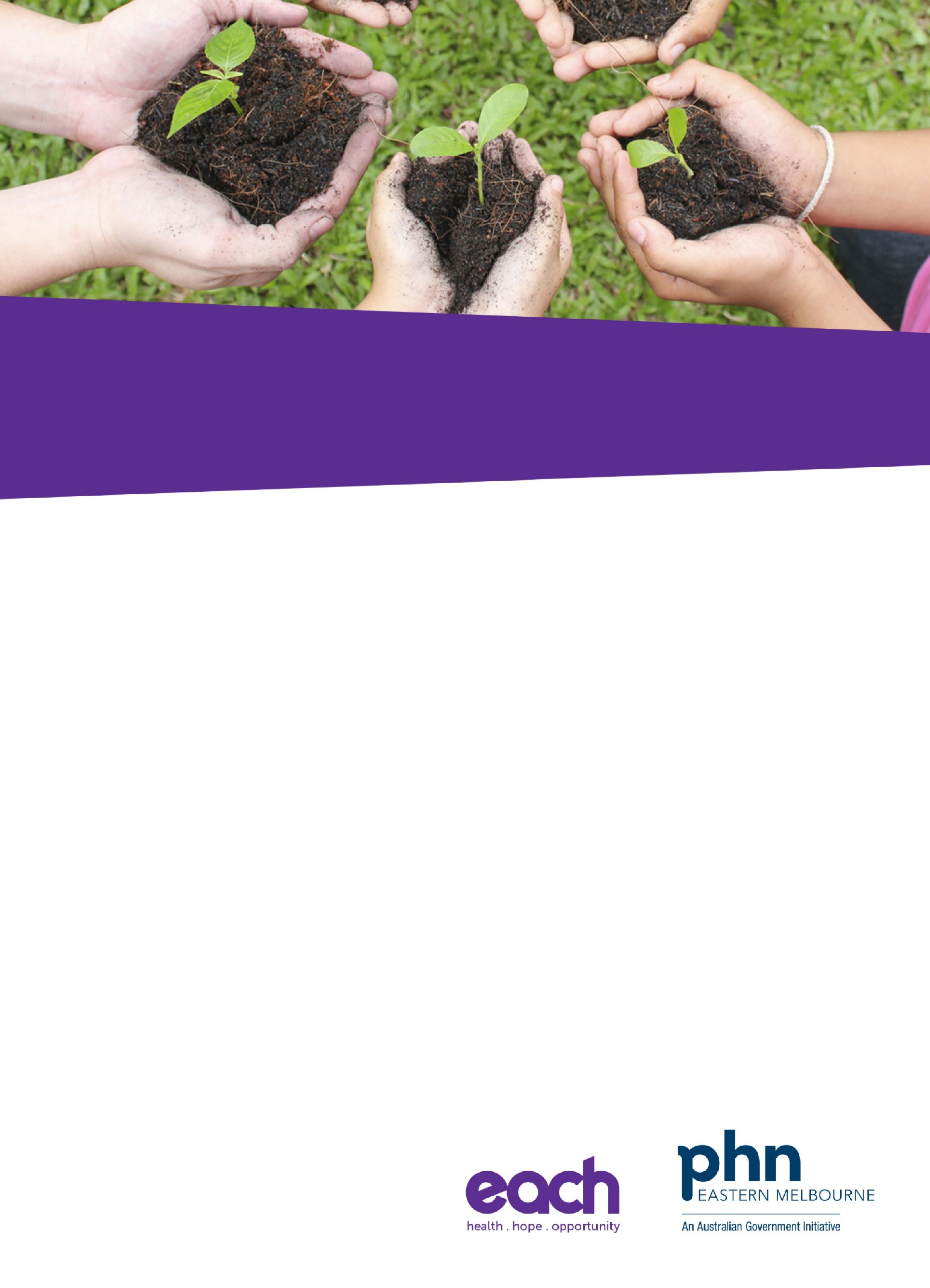 Who is eligible for this service?To be eligible for Psychological Strategies individuals must:Have a clinical diagnosis of mental illness of mild to moderate severity as defined by the International Classification of Disease (ICD) ORHave symptoms of/ be at risk of developing a mental illness, for children up to age 17 OR  Aboriginal and/or Torres Strait Islander peopleHave a current Mental Health care plan from their GPBenefit from a short to medium term psychological strategies interventionNot be able to afford full fee or MBS Better Access subsidised psychological services Live or have a GP within the EMPHN catchmentPlease note:PHN can subsidise GP support to complete the necessary MHTP for humanitarian entrants who meet the above criteriaThose with severe and/or chronic mental illness may access Psychological strategies where the primary goals are related to a mild-moderate co-existing conditionFamily, and parent sessions are available through the program for children up to the age of 17 at the time of referral Exclusion criteria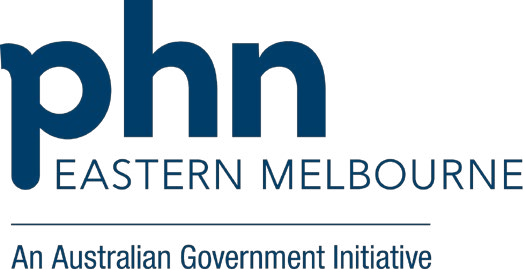 The following exclusion criteria apply to the Psychological Strategies program:Treatment of severe mental disorders which would not benefit from short to medium term psychological servicesTreatment of people who are more suited to other mental health services (higher or lower intensity services) or can afford full fee or subsidised servicesThose in Government funded Aged care places or facilities Support is provided in a variety of settings: site-based, one to one and in groups in:Whitehorse   • Knox    • Yarra Ranges    • Monash   • Whittlesea How to refer: Complete the Mental Health Services Referral Form, including ‘EACH PS’ as your preferred provider (www.emphn.org.au/what-we-do/mental-health) 	OR  Contact the EMPHN Referral and Access Team: Phone: 9800 1071Secure fax: 8677 9510Email: referral.access@emphn.org.auThis service is supported by funding from the Australian Government under the PHN Program.